Proszę o wypisanie nazw leków, które obecnie przyjmujeszProszę o wypisanie nazw suplementów lub ziół, które obecnie przyjmujesz
Proszę o wypisanie swojej historii operacji oraz zabiegów








Ile godzin snu  potrzebujesz dziennie? Czy masz jakieś przerwy w spaniu lub doświadczasz w jego trakcie negatywnych doznań?Jakich? 

Proszę o wypisanie wszystkich substancji, na które masz alergię.




Jaki jest Twój główny cel wprowadzenia protokołu detoksykacyjnego?
INFORMCJE DODATKOWE DO PROTOKOŁU DELUXE:

Jaka jest Twoja dokładna data, miejsce i godzina urodzenia? 



Z którymi emocjami masz największe problemy? Co Cię trapi i z czym sobie nie radzisz w życiu? Czego chciałbyś się pozbyć, a co w sobie wzmocnić?
Jakie jest Twoje największe wyzwanie (wewnętrznie)?

Dziękuję za wypełnienie kwestionariusza! 
Lukas Słowek EQUILIBRIUM
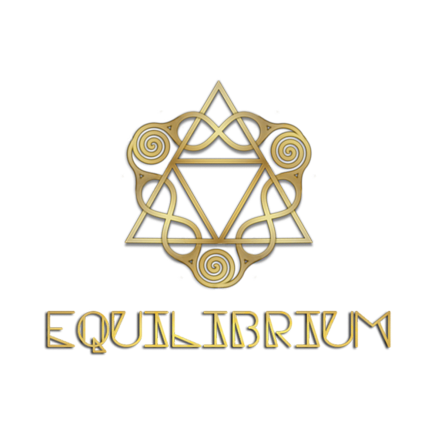 TakNieTarczyca/PrzytarczycaCzy miewasz zimne dłonie i stopy?Czy łatwo jest Ci przybrać na wadze a zarazem ciężko ją zrzucić ?Czy masz słaby pęcherz (częste oddawanie moczu, infekcje)?Czy masz niski poziom energii ?Czy doświadczasz symptomów depresji?Czy łatwo się irytujesz?Czy Twoje ciało łatwo ulega posiniaczeniu?Czy miewasz skurcze mięśni?Jak się pocisz? ( w nadmiarze, normalnie,  słabo czy może wcale ?)- wybierz jedną z opcjiCzy miewasz nieregularne bicie serca?Czy miewasz szmery serca?Czy miewasz bóle głowy lub migreny?Czy miałeś/aś kiedyś tętniaka?Czy testy laboratoryjne wskazują na niski poziom wapnia?Czy wykryto u Ciebie niską mineralną gęstość kości ?Czy masz osteoporozę? Czy masz skoliozę?Czy masz inne poważne problemy z kręgosłupem albo wypadnięty dysk?Czy masz „prążkowane”, łamliwe albo słabe paznokcie ?Czy masz lub miałeś/aś przepuklinę lub hemoroidy?  Czy masz jakieś „wypadające” organy ?Czy masz żylaki albo „pajączki” na nogach ?Czy Twoje nogi czują się zmęczone albo zdrętwiałe po spacerze?Czy zostałeś zdiagnozowany z Hashimoto lub zapaleniem gruczołu tarczowego?TakNieTrzustkaCzy widzisz w swoim stolcu niestrawione resztki pokarmu (nie licząc ziaren kukurydzy) ?Czy po posiłku masz wrażenie, że pokarm zbyt długo przebywa w żołądku ?Czy masz zgagę ?Czy doświadczasz „gazów” po posiłku ?Czy jesteś chudy i masz problem z przybraniem na wadze?Czy miewasz często rozwolnienie ?Czy masz „pieprzyki” na skórze ?TakNieNadnercza (rdzeń)Jaka jest Twoja aktualna waga ciała oraz wzrost ?Czy masz stwardnienie rozsiane, Parkinsona albo jakiś typ paraliżu ? Czy jesteś nadmiernie wstydliwy z natury ? Czy doświadczasz ataków paniki albo stanów lękowych?Czy masz problemy ze spaniem albo bezsenność ?Czy miewasz drgawki, albo syndrom niespokojnych nóg?Czy doświadczasz szumu albo „dzwonienia” w uszach ?Czy masz niski poziom cukru (hipoglikemia) ?Czy masz cukrzycę ? (wysoki poziom cukru) Jeśli tak, to którego typu ( I czy II)?Czy masz arytmię serca?Czy doświadczasz zjawiska „płytkiego oddechu” ? (czyli problemu ze złapaniem oddechu) ?Czy jesteś dotknięty „chronicznym zmęczeniem” ?Czy byłeś/aś zdiagnozowany/na chorobą Addisona lub przerostem nadnerczy? TakNieNadnercza (kora)Czy masz podwyższony poziom cholesterolu ?Czy masz niskie poziomy steroidów lub kortyzolu?Czy masz artretyzm, zapalenie torebki stawowej ?Czy doświadczasz innych stanów zapalnych w organizmie? Proszę o wyszczególnienieTakNiePytania tylko dla PańCzy doświadczasz nieregularnej menstruacji ? Czy doświadczasz nadmiernego krwawienia w trakcie menstruacji ?Czy miałaś lub masz torbiel jajników ?Czy miałaś lub masz mięśniaki macicy?Czy masz lub miałaś endometriozę ?Czy masz fibromalgię lub sklerodermię ?Czy doświadczasz bólu piersi w czasie menstruacji ?Czy miałaś zabieg usunięcia macicy ? (Jeśli tak to : częściowy czy całkowity?)Czy miałaś usunięte inne organy albo gruczoły? Jeśli tak to jakie ?Czy masz problem z zajściem w ciążę ?Czy jesteś aktualnie w ciąży ?TakNiePytania tylko dla PanówCzy masz zapalenie prostaty (częste oddawania moczu, szczególnie w nocy) ?Jeśli tak, to jak często oddajesz mocz ?Czy masz raka prostaty ? Jeśli tak to jakie masz stężenie PSA ?Czy masz przerost jąder ?Czy masz nadmierny lub niski popęd płciowy ?Czy masz problemy z erekcją?Czy doświadczasz przedwczesnego wytrysku ?TakNieUkład pokarmowyCzy masz nieżyt żołądka, zapalenie jelita grubego lub zapalenie uchyłków? Jeśli tak to które z nich ?Czy powierzchnia Twojego języka jest biała, żółta, zielona albo brązowa (szczególnie rano) ? Zaznacz kolor/yCzy masz gastroparezę? (spowolnione opróżnianie żołądka)?Czy masz przepuklinę rozworu przełykowego?Czy miewasz zatwardzenie ?Czy masz lub miałeś/aś wrzody żołądka albo jelit ?Czy masz chorobę Crohna ?Czy masz albo czy miałeś/aś jakiś rodzaj raka przewodu pokarmowego? Jaki?Czy masz jeszcze jakieś dolegliwości układu pokarmowego? Jakie?Ile razy dziennie i ile razy w tygodniu się średnio wypróżniasz ?TakNieWątroba/woreczek żółciowy/krewCzy masz problem z trawieniem tłuszczu ?Czy miałeś/aś zapalenie wątroby ? Jeśli tak to którego typu ?Czy tłuszcze albo nabiał powodują wzdęcia i/lub ból w obszarze żoładka?Czy Twój stolec przyjmuje barwę białą albo jasnobrązową?Czy doświadczasz bólu środkowej części kręgosłupa (szczególnie po posiłku) ?Czy doświadczasz bólu z tyłu prawego, dolnego obszaru żeber ?Czy masz brązowe plamy albo „plamy wątrobowe” na skórze (nie mylić z piegami) ?Czy masz jakąś inną pigmentację na skórze ? Jaką?Czy masz jakieś problemy skórne ? Jeśli tak to uwyszczególnij Czy masz lub miałeś/aś anemię ?TakNieSerce i cyrkulacjaCzy miewasz bóle klatki piersiowej albo anginę ?Czy miałeś/aś atak serca  ?Czy masz lub miałaś wysokie ciśnienie krwi ?Czy miewasz wrażenia nacisku na klatce piersiowej?Czy masz arytmię serca?Czy miewasz szmery serca lub wypadanie płatka zastawki dwudzielnej?Czy miałeś/aś  operację na otwartym sercu ?Czy miewasz kłujący ból gdziekolwiek na ciele (szczególnie w okolicach serca) ? Gdzie?Czy masz rozrusznik serca albo stent ? Jeśli tak to sprecyzuj gdzie.TakNiePłucaCzy masz lub miałaś/eś zapalenie oskrzeli ?Czy masz lub miałeś/aś astmę?Czy masz lub miałeś/aś rozedmę płuc?Czy masz lub miałeś/aś przewlekłą obstrukcyjną chorobę płuc?Czy używasz inhalatorów lub atomizatora ? Jak często oraz jaki rodzaj?Czy znasz poziom saturacji (tlenem) swojej krwi ?Czy odczuwasz ból w czasie oddychania?Czy doświadczasz bólu podczas głębokiego wdechu ?Czy masz lub miałeś/aś raka pluc?Czy masz zapadnięcie płuca?Czy miałeś kiedyś zapalenie płuc?Czy pracowałeś/aś kiedyś z toksycznymi chemikaliami albo w kopalni węgla ?Czy często kaszlesz? Jeśli tak to czy odrywa się flegma ? W jakim kolorze?TakNieSkóraCzy miewasz wysypki skórne?Czy masz skazę skórną ?Czy masz trądzik, egzemę albo zapalenie skóry? Jeśli tak to które z nich?Czy masz łuszczycę?Czy masz w którymś miejscu na skórze uciążliwe swędzenie ? Gdzie?Czy masz suchą skórę?Czy Twoja skóra jest nadmiernie tłusta?Czy masz lub miewasz łupież?Czy masz jeszcze jakieś inne problemy skórne ? Jakie?TakNieUkład limfatycznyCzy wypadają Ci włosy, łysiejesz albo nie masz zupełnie włosów na głowie ? ZaznaczCzy masz powiększone węzły chłonne ?Czy miałeś/aś usuwane jakieś węzły chłonne ? W jakim miejscu?Czy miałeś/aś usuwane migdałki ? W jakim wieku?Czy masz lub miałeś/aś wolę ( tarczycy)?Czy masz lub miałaś/eś problem z zapamiętywaniem rzeczy? (problemy z pamięcią)Czy masz słaby lub niedoczynny układ odpornościowy?Czy w swoim życiu byłeś/aś dotknięty/ta przez grypę ? Ile razy w roku?Czy masz fibromalgię lub sklerodermię ?Czy masz lub miałeś/aś zapalenie gardła ? Jak często?Czy masz problemy z zatokami?Czy miałeś/aś wycinany wyrostek robaczkowy ? Kiedy?Czy miałeś/aś zapalenie wyrostka robaczkowego ? Kiedy?Czy miałeś/aś nowotwór ? Jeśli tak to jaki rodzaj ? W którym miejscu?Czy miewasz czyraki, pryszcze i tym podobne?Czy masz lub miałeś/aś zapalenie tkanki łącznej (skórnej ?)Czy miałeś/aś ropnie?Czy miałeś/aś kiedyś dnę/skazę moczanową? (artretyzm)Czy miałeś/aś niskie poziomy czerwonych krwinek ?Czy doświadczasz „rozmytego obrazu” ? ( oczy)Czy masz gęstą wydzielinę w oczach (szczególnie po przebudzeniu) ?Czy chrapiesz?Czy doświadczasz bezdechu sennego ?TakNieNerki i pęcherzCzy miałeś/aś kiedyś zapalenie dróg moczowych ? Czy doświadczasz uczucia pieczenia podczas oddawania moczu ?Czy masz problem z utrzymywaniem moczu ?Czy miałeś/aś kiedyś kamienie nerkowe?Czy masz podkrążone oczy (szczególnie rano) ?Czy masz ograniczony przepływ strumienia moczu ?Czy doświadczasz bólu albo skurczu w dolnych częściach kręgosłupa ?Czy masz lub miałeś/aś rwę kulszową?Czy masz lub miałeś/aś stan zapalny nerek ?Czy masz lub miałeś/aś zapalenie pęcherza?NAZWA LEKUPOWÓD STOSOWANIA1.2.3.4.5.6.7.SUPLEMENT/ZIOŁOPOWÓD STOSOWANIA1.2.3.4.5.6.7.ZABIEG/OPERACJADATA PROCEDURY1.2.3.4.5.SCHEMAT SNUALERGIEALKOHOLKAWAPAPIEROSYJak często spożywasz alkohol?Jak często spożywasz kawę?Jak często palisz papierosy?Czy masz jeszcze dolegliwości, które nie zostały wymienione wcześniej?Opisz swoją obecną dietę oraz dietę z ostatniego roku.